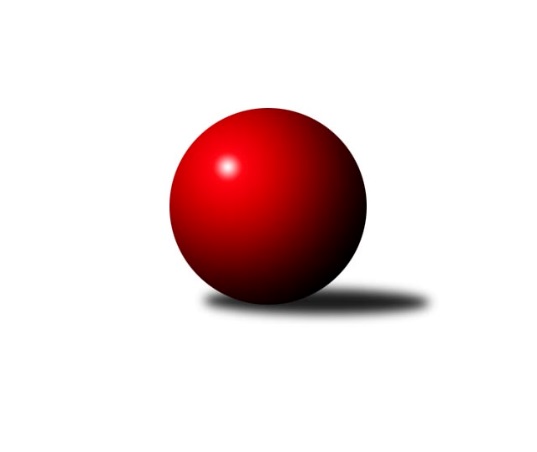 Č.10Ročník 2023/2024	13.12.2023Nejlepšího výkonu v tomto kole: 2452 dosáhlo družstvo: TJ Unie Hlubina COkresní přebor Ostrava 2023/2024Výsledky 10. kolaSouhrnný přehled výsledků:TJ Unie Hlubina ˝D˝	- SKK Ostrava C	3:5	2316:2375	4.0:8.0	27.11.TJ Michálkovice  B	- TJ Sokol Bohumín E	6:2	2382:2285	7.0:5.0	27.11.TJ Sokol Bohumín D	- TJ Unie Hlubina C	2:6	2364:2452	3.0:9.0	28.11.SKK Ostrava B	- TJ VOKD Poruba C	6:2	2341:2185	8.0:4.0	13.12.SKK Ostrava B	- TJ Michálkovice  B	5:3	2371:2267	7.0:5.0	4.12.SKK Ostrava C	- SKK Ostrava B	2:6	2228:2343	3.0:9.0	6.12.SKK Ostrava B	- TJ Sokol Bohumín D	6:2	2338:2154	8.0:4.0	11.12.TJ Michálkovice  B	- TJ Unie Hlubina C	4:4	2412:2410	7.0:5.0	11.12.Tabulka družstev:	1.	TJ Unie Hlubina C	10	7	1	2	52.0 : 28.0 	72.5 : 47.5 	 2445	15	2.	TJ Sokol Bohumín D	10	7	0	3	50.0 : 30.0 	66.0 : 54.0 	 2382	14	3.	SKK Ostrava B	10	7	0	3	49.0 : 31.0 	68.0 : 52.0 	 2377	14	4.	SKK Ostrava C	10	6	0	4	42.0 : 38.0 	59.5 : 60.5 	 2379	12	5.	TJ Sokol Bohumín E	10	5	0	5	39.0 : 41.0 	58.0 : 62.0 	 2357	10	6.	TJ Michálkovice  B	10	4	1	5	37.0 : 43.0 	53.0 : 67.0 	 2309	9	7.	TJ VOKD Poruba C	10	2	1	7	30.0 : 50.0 	59.5 : 60.5 	 2279	5	8.	TJ Unie Hlubina ˝D˝	10	0	1	9	21.0 : 59.0 	43.5 : 76.5 	 2193	1Podrobné výsledky kola:	 TJ Unie Hlubina ˝D˝	2316	3:5	2375	SKK Ostrava C	Lubomír Jančar	 	 211 	 194 		405 	 1:1 	 369 	 	168 	 201		Oldřich Stolařík	Roman Grüner	 	 222 	 239 		461 	 1:1 	 426 	 	234 	 192		Jan Kožík	Jan Dřimal	 	 181 	 204 		385 	 1:1 	 365 	 	160 	 205		Miroslav Futerko	Adam Klištinec	 	 153 	 184 		337 	 0:2 	 344 	 	157 	 187		Miroslav Futerko	Michaela Černá	 	 192 	 227 		419 	 1:1 	 436 	 	211 	 225		Jakub Kožík	Ondřej Valošek	 	 147 	 162 		309 	 0:2 	 435 	 	211 	 224		Martin Futerkorozhodčí:  Vedoucí družstevNejlepší výkon utkání: 461 - Roman Grüner	 TJ Michálkovice  B	2382	6:2	2285	TJ Sokol Bohumín E	Radek Hurník	 	 175 	 162 		337 	 0:2 	 435 	 	218 	 217		Lukáš Modlitba	Radek Říman	 	 198 	 194 		392 	 1:1 	 365 	 	158 	 207		Lubomír Richter	Josef Jurášek	 	 202 	 216 		418 	 1:1 	 388 	 	204 	 184		Miroslava Ševčíková	Hana Vlčková	 	 222 	 203 		425 	 2:0 	 340 	 	169 	 171		Andrea Rojová	Jan Ščerba	 	 218 	 174 		392 	 2:0 	 329 	 	175 	 154		Janka Sliwková	Libor Pšenica	 	 240 	 178 		418 	 1:1 	 428 	 	226 	 202		Dalibor Hamrozyrozhodčí:  Vedoucí družstevNejlepší výkon utkání: 435 - Lukáš Modlitba	 TJ Sokol Bohumín D	2364	2:6	2452	TJ Unie Hlubina C	Lucie Stočesová	 	 209 	 185 		394 	 1:1 	 388 	 	216 	 172		Josef Hájek	Václav Kladiva	 	 201 	 199 		400 	 0:2 	 440 	 	213 	 227		Michal Hejtmánek	Hana Zaškolná	 	 202 	 185 		387 	 0:2 	 409 	 	217 	 192		Veronika Rybářová	Miroslav Paloc	 	 207 	 165 		372 	 1:1 	 413 	 	204 	 209		Lukáš Trojek	Markéta Kohutková	 	 188 	 201 		389 	 0:2 	 397 	 	190 	 207		Vojtěch Dančík	Zdeněk Franek	 	 225 	 197 		422 	 1:1 	 405 	 	197 	 208		Karel Lomozníkrozhodčí: Štefan DendisNejlepší výkon utkání: 440 - Michal Hejtmánek	 SKK Ostrava B	2341	6:2	2185	TJ VOKD Poruba C	Rostislav Hrbáč	 	 204 	 170 		374 	 1:1 	 359 	 	182 	 177		Přemysl Janalík	Blažena Kolodějová	 	 193 	 168 		361 	 0:2 	 380 	 	194 	 186		Roman Klímek	Jaroslav Čapek	 	 163 	 205 		368 	 1:1 	 375 	 	179 	 196		Jiří Číž	Jiří Koloděj	 	 222 	 203 		425 	 2:0 	 338 	 	160 	 178		Ondřej Janalík	Miroslav Koloděj	 	 196 	 194 		390 	 2:0 	 353 	 	183 	 170		Jaroslav Hrabuška	Zdeněk Kuna	 	 209 	 214 		423 	 2:0 	 380 	 	192 	 188		Marian Mesárošrozhodčí:  Vedoucí družstevNejlepší výkon utkání: 425 - Jiří Koloděj	 SKK Ostrava B	2371	5:3	2267	TJ Michálkovice  B	Jaroslav Čapek	 	 198 	 186 		384 	 2:0 	 320 	 	157 	 163		Radek Hurník	Rostislav Hrbáč	 	 212 	 170 		382 	 1:1 	 416 	 	202 	 214		Libor Pšenica	Blažena Kolodějová	 	 193 	 192 		385 	 0:2 	 397 	 	197 	 200		Radek Říman	Zdeněk Kuna	 	 160 	 217 		377 	 1:1 	 373 	 	196 	 177		Josef Jurášek	Jiří Koloděj	 	 212 	 197 		409 	 2:0 	 324 	 	181 	 143		Roman Raška	Miroslav Koloděj	 	 212 	 222 		434 	 1:1 	 437 	 	229 	 208		Jan Ščerbarozhodčí:  Vedoucí družstevNejlepší výkon utkání: 437 - Jan Ščerba	 SKK Ostrava C	2228	2:6	2343	SKK Ostrava B	Miroslav Heczko	 	 198 	 183 		381 	 0:2 	 390 	 	204 	 186		Zdeněk Kuna	Jan Kožík	 	 183 	 151 		334 	 0:2 	 379 	 	191 	 188		Blažena Kolodějová	Oldřich Stolařík	 	 172 	 177 		349 	 0:2 	 392 	 	176 	 216		Rostislav Hrbáč	Miroslav Futerko	 	 184 	 192 		376 	 1:1 	 403 	 	212 	 191		Jiří Koloděj	Jakub Kožík	 	 189 	 188 		377 	 1:1 	 375 	 	200 	 175		Jaroslav Čapek	Martin Futerko	 	 217 	 194 		411 	 1:1 	 404 	 	186 	 218		Miroslav Kolodějrozhodčí:  Vedoucí družstevNejlepší výkon utkání: 411 - Martin Futerko	 SKK Ostrava B	2338	6:2	2154	TJ Sokol Bohumín D	Jaroslav Čapek	 	 203 	 188 		391 	 2:0 	 371 	 	185 	 186		Lucie Stočesová	Tomáš Polášek	 	 190 	 198 		388 	 2:0 	 360 	 	171 	 189		Vojtěch Zaškolný	Rostislav Hrbáč	 	 183 	 201 		384 	 2:0 	 325 	 	172 	 153		Vlastimil Pacut	Blažena Kolodějová	 	 174 	 178 		352 	 0:2 	 384 	 	192 	 192		Zdeněk Franek	Zdeněk Kuna	 	 180 	 191 		371 	 0:2 	 376 	 	181 	 195		Václav Kladiva	Jiří Koloděj	 	 234 	 218 		452 	 2:0 	 338 	 	164 	 174		Miroslav Palocrozhodčí:  Vedoucí družstevNejlepší výkon utkání: 452 - Jiří Koloděj	 TJ Michálkovice  B	2412	4:4	2410	TJ Unie Hlubina C	Libor Pšenica	 	 216 	 195 		411 	 1:1 	 447 	 	211 	 236		Michal Hejtmánek	Radek Říman	 	 199 	 205 		404 	 1:1 	 424 	 	194 	 230		Karel Lomozník	Josef Jurášek	 	 214 	 190 		404 	 1:1 	 360 	 	166 	 194		František Tříska	Jan Ščerba	 	 233 	 188 		421 	 2:0 	 377 	 	192 	 185		Josef Hájek	Hana Vlčková	 	 208 	 182 		390 	 1:1 	 401 	 	206 	 195		Lukáš Trojek	Radomíra Kašková	 	 204 	 178 		382 	 1:1 	 401 	 	185 	 216		Vojtěch Dančíkrozhodčí:  Vedoucí družstevNejlepší výkon utkání: 447 - Michal HejtmánekPořadí jednotlivců:	jméno hráče	družstvo	celkem	plné	dorážka	chyby	poměr kuž.	Maximum	1.	Michal Hejtmánek 	TJ Unie Hlubina C	450.25	294.3	155.9	1.0	3/4	(488)	2.	Martin Futerko 	SKK Ostrava C	448.18	299.4	148.8	4.1	4/4	(487)	3.	Lukáš Modlitba 	TJ Sokol Bohumín E	444.40	297.3	147.1	4.0	5/5	(474)	4.	Jiří Koloděj 	SKK Ostrava B	433.17	293.2	140.0	4.5	4/4	(468)	5.	Hana Zaškolná 	TJ Sokol Bohumín D	425.80	300.0	125.8	9.4	3/4	(467)	6.	Lukáš Trojek 	TJ Unie Hlubina C	424.79	293.8	131.0	8.1	4/4	(462)	7.	Jan Ščerba 	TJ Michálkovice  B	415.35	283.9	131.4	6.3	4/4	(437)	8.	Karel Lomozník 	TJ Unie Hlubina C	413.88	286.5	127.4	9.2	4/4	(472)	9.	Lucie Stočesová 	TJ Sokol Bohumín D	412.85	291.9	120.9	6.5	4/4	(461)	10.	Lubomír Jančar 	TJ Unie Hlubina ˝D˝	412.20	292.3	119.9	7.5	3/4	(438)	11.	Libor Pšenica 	TJ Michálkovice  B	411.65	282.0	129.7	6.1	4/4	(442)	12.	Michaela Černá 	TJ Unie Hlubina ˝D˝	409.63	276.4	133.2	7.8	3/4	(440)	13.	Miroslav Heczko 	SKK Ostrava C	405.92	286.1	119.8	7.9	4/4	(436)	14.	Miroslava Ševčíková 	TJ Sokol Bohumín E	404.26	282.8	121.4	6.1	5/5	(471)	15.	Vojtěch Zaškolný 	TJ Sokol Bohumín D	402.98	284.2	118.8	10.2	4/4	(442)	16.	Veronika Rybářová 	TJ Unie Hlubina C	401.50	282.3	119.2	9.8	3/4	(437)	17.	Vojtěch Dančík 	TJ Unie Hlubina C	399.38	286.6	112.8	10.9	4/4	(424)	18.	Roman Klímek 	TJ VOKD Poruba C	398.90	286.3	112.6	6.5	4/5	(427)	19.	Blažena Kolodějová 	SKK Ostrava B	398.46	285.0	113.5	11.2	4/4	(470)	20.	Zdeněk Kuna 	SKK Ostrava B	397.78	280.7	117.1	11.2	3/4	(423)	21.	Jaroslav Čapek 	SKK Ostrava B	397.58	290.7	106.9	12.4	4/4	(449)	22.	Markéta Kohutková 	TJ Sokol Bohumín D	396.39	283.6	112.8	12.3	3/4	(477)	23.	Josef Hájek 	TJ Unie Hlubina C	394.30	283.7	110.6	11.2	3/4	(461)	24.	Jakub Kožík 	SKK Ostrava C	393.95	277.5	116.5	12.7	4/4	(436)	25.	Václav Kladiva 	TJ Sokol Bohumín D	393.90	283.4	110.5	10.3	4/4	(430)	26.	Josef Jurášek 	TJ Michálkovice  B	391.67	281.8	109.8	11.0	3/4	(418)	27.	Jaroslav Hrabuška 	TJ VOKD Poruba C	391.18	277.0	114.2	9.9	5/5	(438)	28.	Jiří Číž 	TJ VOKD Poruba C	389.28	283.1	106.2	11.9	4/5	(410)	29.	Roman Grüner 	TJ Unie Hlubina ˝D˝	388.71	276.2	112.5	10.6	4/4	(464)	30.	Tomáš Polášek 	SKK Ostrava B	388.33	281.7	106.7	10.5	3/4	(401)	31.	Zdeněk Franek 	TJ Sokol Bohumín D	385.95	274.1	111.9	12.0	4/4	(422)	32.	Miroslav Futerko 	SKK Ostrava C	385.31	275.0	110.3	12.5	4/4	(443)	33.	Lubomír Richter 	TJ Sokol Bohumín E	384.34	270.9	113.4	11.6	5/5	(420)	34.	Hana Vlčková 	TJ Michálkovice  B	383.60	281.4	102.2	12.7	4/4	(425)	35.	Miroslav Paloc 	TJ Sokol Bohumín D	383.33	287.8	95.5	15.5	3/4	(455)	36.	Radek Říman 	TJ Michálkovice  B	382.97	270.2	112.8	9.2	3/4	(424)	37.	Miroslav Koloděj 	SKK Ostrava B	382.20	270.8	111.4	11.1	3/4	(434)	38.	Marian Mesároš 	TJ VOKD Poruba C	381.90	284.3	97.6	13.9	5/5	(402)	39.	František Tříska 	TJ Unie Hlubina C	380.17	276.3	103.9	15.8	4/4	(449)	40.	Jan Kožík 	SKK Ostrava C	379.46	273.8	105.6	11.6	4/4	(426)	41.	Miroslav Futerko 	SKK Ostrava C	377.94	267.8	110.2	11.9	4/4	(409)	42.	Andrea Rojová 	TJ Sokol Bohumín E	377.81	272.6	105.2	13.1	4/5	(464)	43.	Rostislav Hrbáč 	SKK Ostrava B	375.46	261.0	114.5	12.7	4/4	(397)	44.	Přemysl Janalík 	TJ VOKD Poruba C	374.63	272.4	102.2	13.7	4/5	(411)	45.	Janka Sliwková 	TJ Sokol Bohumín E	371.15	273.4	97.8	15.5	5/5	(415)	46.	Martin Ševčík 	TJ Sokol Bohumín E	359.40	262.2	97.2	16.4	4/5	(404)	47.	Roman Raška 	TJ Michálkovice  B	356.25	259.4	96.9	16.5	4/4	(394)	48.	Libor Mendlík 	TJ Unie Hlubina ˝D˝	353.17	254.8	98.3	13.7	3/4	(401)	49.	Ondřej Janalík 	TJ VOKD Poruba C	352.50	265.0	87.5	14.5	4/5	(393)	50.	Alena Koběrová 	TJ Unie Hlubina ˝D˝	351.40	264.5	86.9	17.4	4/4	(427)	51.	Ondřej Valošek 	TJ Unie Hlubina ˝D˝	348.92	250.8	98.1	14.6	3/4	(384)	52.	Josef Kyjovský 	TJ Unie Hlubina ˝D˝	340.33	254.1	86.3	17.8	4/4	(391)	53.	Radomíra Kašková 	TJ Michálkovice  B	333.33	250.8	82.5	16.7	3/4	(382)	54.	Radek Hurník 	TJ Michálkovice  B	331.50	245.8	85.7	13.2	3/4	(365)		Filip Országh 	TJ Unie Hlubina C	416.25	283.5	132.8	8.0	2/4	(441)		Dalibor Hamrozy 	TJ Sokol Bohumín E	415.50	287.8	127.7	3.3	3/5	(428)		Josef Paulus 	TJ Michálkovice  B	397.50	288.0	109.5	14.0	2/4	(413)		Oldřich Stolařík 	SKK Ostrava C	377.95	273.1	104.9	14.5	2/4	(400)		Antonín Chalcář 	TJ VOKD Poruba C	375.00	293.0	82.0	14.0	1/5	(375)		František Modlitba 	TJ Sokol Bohumín E	373.00	257.0	116.0	12.0	1/5	(373)		Jan Dřimal 	TJ Unie Hlubina ˝D˝	373.00	278.0	95.0	15.8	2/4	(385)		Antonín Pálka 	SKK Ostrava B	367.00	274.0	93.0	15.0	1/4	(367)		Helena Martinčáková 	TJ VOKD Poruba C	365.33	262.5	102.9	12.0	3/5	(404)		Helena Hýžová 	TJ VOKD Poruba C	355.00	276.0	79.0	15.0	1/5	(355)		Vlastimil Pacut 	TJ Sokol Bohumín D	352.67	253.2	99.5	12.3	2/4	(392)		Libor Radomský 	TJ VOKD Poruba C	339.00	261.0	78.0	19.0	1/5	(339)		František Deingruber 	SKK Ostrava C	334.00	235.0	99.0	11.0	1/4	(334)		Adam Klištinec 	TJ Unie Hlubina ˝D˝	331.75	231.8	100.0	20.0	2/4	(346)		Oldřich Neuverth 	TJ Unie Hlubina ˝D˝	329.25	238.0	91.3	15.0	2/4	(354)Sportovně technické informace:Starty náhradníků:registrační číslo	jméno a příjmení 	datum startu 	družstvo	číslo startu
Hráči dopsaní na soupisku:registrační číslo	jméno a příjmení 	datum startu 	družstvo	Program dalšího kola:29.1.2024	po	16:00	TJ Unie Hlubina C - TJ VOKD Poruba C	29.1.2024	po	16:00	TJ Michálkovice  B - SKK Ostrava B	31.1.2024	st	16:00	SKK Ostrava C - TJ Sokol Bohumín D	Nejlepší šestka kola - absolutněNejlepší šestka kola - absolutněNejlepší šestka kola - absolutněNejlepší šestka kola - absolutněNejlepší šestka kola - dle průměru kuželenNejlepší šestka kola - dle průměru kuželenNejlepší šestka kola - dle průměru kuželenNejlepší šestka kola - dle průměru kuželenNejlepší šestka kola - dle průměru kuželenPočetJménoNázev týmuVýkonPočetJménoNázev týmuPrůměr (%)Výkon4xRoman GrünerHlubina D46110xLukáš ModlitbaBohumín E114.134356xMichal HejtmánekHlubina C4405xJiří KolodějSKK B113.724251xJakub KožíkSKK C4362xZdeněk KunaSKK B113.184238xLukáš ModlitbaBohumín E4352xDalibor HamrozyBohumín E112.294287xMartin FuterkoSKK C4352xRoman GrünerHlubina D112.064611xDalibor HamrozyBohumín E4281xHana VlčkováMichálkovice B111.5425